NH Preschool Technical Assistance Network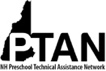 P.O. Box 1243, Concord NH 03302 • 603-865-7145 • Joan M. Izen, MA, CCC/SLP, Project Director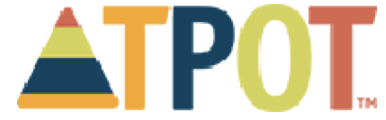 Teaching Pyramid Observation Tool (TPOT) for Preschool ClassroomsTPOT™:Is a research-based assessment tool that measures implementation of teacher practices associated with the Pyramid Model for Promoting Social Emotional Competence in Young Children in classrooms serving children ages 2-5 yearsIs conducted by a trained and validated administratorIs intended to be an ongoing tool, not a one-time eventTPOT™ Results:Provide teachers with feedback regarding their teaching practicesGuide Practice-Based Coaching action planningSupport the Leadership Team’s data based decision-making when used in aggregateAre NOT intended to be used for teacher evaluationAre NOT intended to be shared with identifying information with anyone other than the teacher and the TPOT administratorMay be visible in PIDS (Pyramid Model Implementation Data System) by others in your program who have designated roles in the system. Those with access to view PIDS data have an ethical responsibility to maintain the teacher’s results confidential as outlined in the site’s letter of commitment.TPOT™ Helps Programs:Support effective implementation of the evidence-based Pyramid Model practicesPromote social-emotional competence in young children Implement strategies to prevent and address challenging behavior Compare implementation of Pyramid Model practices across classrooms, teachers, and programs Identify where teachers need extra professional development and support I Can Expect my TPOT™ Administrator to:Provide basic information about the TPOT™ so that I understand the purpose and processSchedule on a day and time that is mutually convenient Conduct a 2-hour classroom observationConduct a 15-30 minute interview about use of Pyramid Model practicesProvide a strength-based feedback session to reflect on results and answer questionsProvide me with a copy of my TPOT™ scoring bookletPTAN Program Coach and Trainer Becky Britton is available to support TPOT administrators and can be reached at beckybrittonnh@gmail.com